How many unsafe situations can you spot in this environment?Write these situations down and  choose 4 of these and explain why they are unsafe.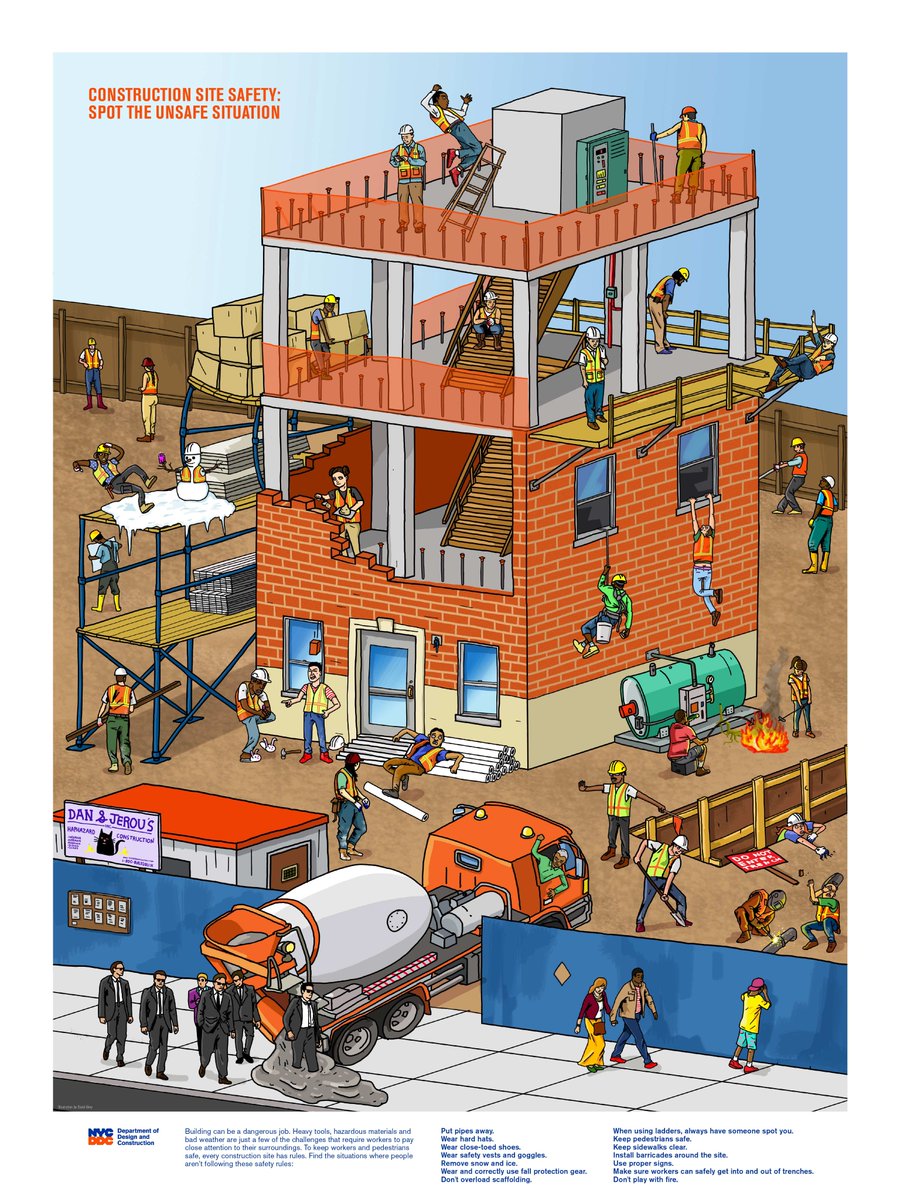 